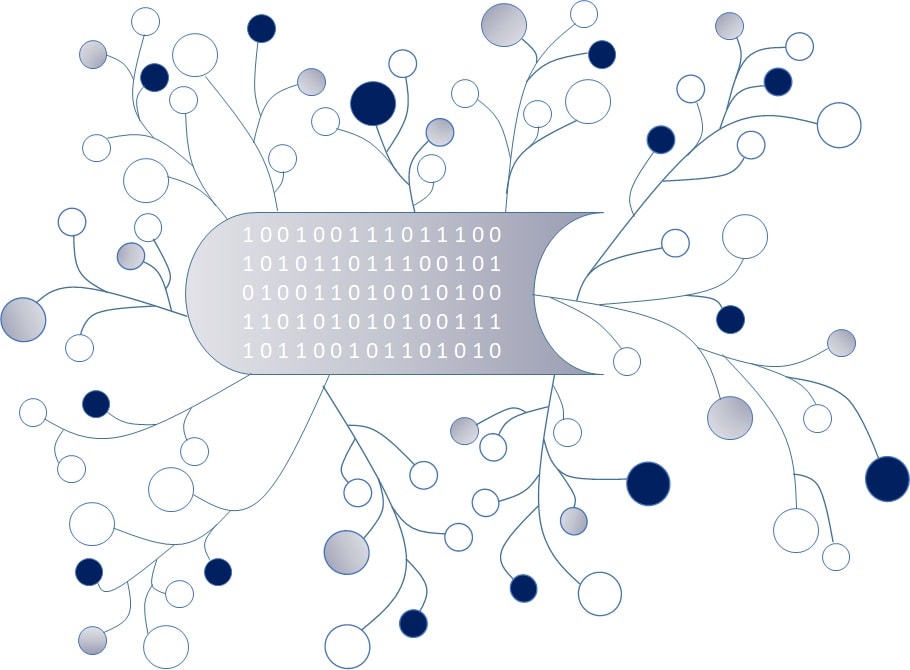 DigI-VET
Fostering Digitisation and Industry 4.0
in vocational education and training(2018-1-DE02-KA202-005145)Agenda for the final DigI-VET Online Conference The DigI-VET – Final Conference 27 of April 2021Project Title:		Fostering Digitisation and Industry 4.0
			in vocational education and trainingAcronym:		DigI-VETReference number:	2018-1-DE02-KA202-005145Project partners:	P1	Ingenious Knowledge (IK), DE
P2	University Paderborn (UPB), DE
	P3	AR Vocational Education and Training Ltd., (ARVET), UK
	P4	Private Institute Emphasys Centre, Cyprus (EMPH), CY
	P5	Asociatia Oamenilor de Afaceri Agres Romania (AOAA), ROHost:	University of Paderborn Venue:		Online Conference (I) ZOOM LINKThema: DigI-VET Final Online Meeting Uhrzeit: 27.Apr..2021 10:00 AM Amsterdam, Berlin, Rom, Stockholm, WienZoom-Meeting beitretenhttps://uni-paderborn-de.zoom.us/j/97434366597Meeting-ID: 974 3436 6597Schnelleinwahl mobil+16699006833,,97434366597# Vereinigte Staaten (San Jose)+12532158782,,97434366597# Vereinigte Staaten (Tacoma)Einwahl nach aktuellem Standort        +1 669 900 6833 Vereinigte Staaten (San Jose)        +1 253 215 8782 Vereinigte Staaten (Tacoma)        +1 301 715 8592 Vereinigte Staaten (Washington DC)        +1 312 626 6799 Vereinigte Staaten (Chicago)        +1 346 248 7799 Vereinigte Staaten (Houston)        +1 408 638 0968 Vereinigte Staaten (San Jose)        +1 646 876 9923 Vereinigte Staaten (New York)        +49 69 7104 9922 Deutschland        +49 30 5679 5800 Deutschland        +49 69 3807 9883 Deutschland        +49 695 050 2596 DeutschlandMeeting-ID: 974 3436 6597Ortseinwahl suchen: https://uni-paderborn-de.zoom.us/u/aduyKAT4qÜber Skype for Business beitretenhttps://uni-paderborn-de.zoom.us/skype/97434366597(II) AGENDA
Tuesday, 27th of April 2021 – Final Online Meeting MEETING AGENDA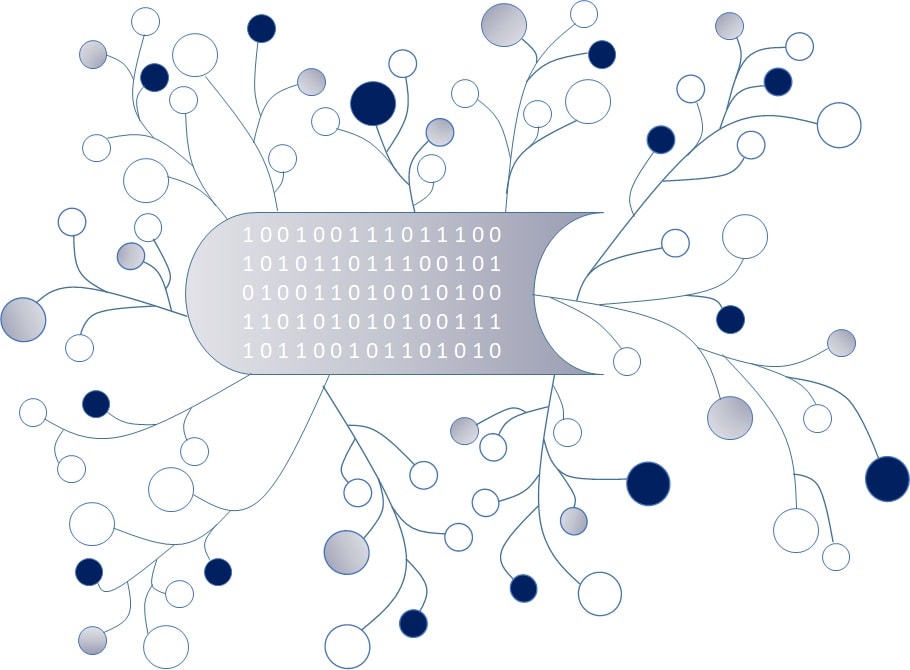 Approx.
TimeTopicChair10:00 –
10.15A warm welcome the DigI-VET partners
(Rasmus Pechuel / Marc Beutner)Warm welcomeSchedule of the meetingIK/UPB10:15 – 10:45Current Status of DigI-VET in general
(Marc Beutner / Jennifer Schneider)Overview of the Intellectual Outputs and 15 Core Results of the DigI-VET Project Final tasks, translations and missing documents Discussion, and Q&AUPB10:45 –11:15The DigI-VET book Final Version Focus on missing referencesLayout UPB11:15 – 12:00The Online Observatory(Rasmus Pechuel/ Nina Fröhlich) Current and final statusOnline – Embedding: Missing translations/ documents to embed IK/UPB12:00 – 12:30The DigI-VET sMOOCPresenting the DigI-VET sMOOCDiscussion, and Q&AUPB12:30– 
13:15LunchAll partners 13:15- 14:15The DigI-VET Learning Platform (Rasmus Pechuel/ Marc Beutner)Demonstration of Online Learning PlatformFinal tasks and translations for the consortiumIK/UPB14:15 – 15:15Administrative and financial information: The Final Report
(Marc Beutner /Rasmus Pechuel/ Jennifer Schneider)Documentary evidence required Collection of TS Pay slips etc. Last hints to: Online finance and project management tool (PROM)Discussion and time for questions!UPB/IK15:15 – 15:30 Coffee break and chat All partners 15:30 – 16:30Next steps to do
(Marc Beutner / Rasmus Pechuel/ Jennifer Schneider)Presentation about final tasks, translations, proof readings etc. Time for open questions!UPB/IKEvaluation of the final online meeting All partners Goodbye! and let´s start into the FINAL work activities of the DigI-VET project!